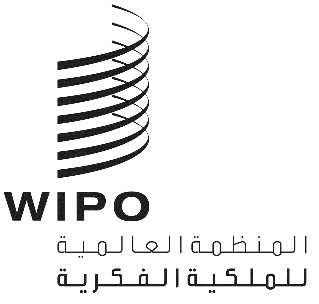 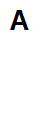 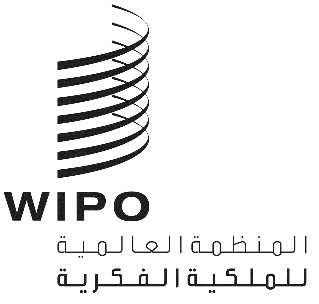 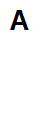 IPC/CE/55/2 الأصل: بالإنكليزيةالتاريخ: 3 إبريل 2024الاتحاد الخاص للتصنيف الدولي للبراءاتلجنة الخبراءالدورة الخامسة والخمسونجنيف، من 11 إلى 13 مارس 2024التقرير اعتمدته لجنة الخبراءمقدمةعقدت لجنة الخبراء التابعة للاتحاد الخاص للتصنيف الدولي للبراءات (يشار إليها فيما يلي باسم "اللجنة") دورتها الخامسة والخمسين من 11 إلى 13 مارس 2024. وكان أعضاء اللجنة التالية أسماؤهم ممثلين في الدورة: أستراليا والنمسا وبيلاروسيا والبرازيل وكندا والصين وكرواتيا والجمهورية التشيكية والدانمرك وإستونيا وفنلندا وفرنسا وألمانيا وأيرلندا وإسرائيل وإيطاليا واليابان وكازاخستان ومملكة هولندا والمكسيك والنرويج وبيرو والبرتغال وجمهورية كوريا وجمهورية مولدوفا ورومانيا والاتحاد الروسي والمملكة العربية السعودية وإسبانيا والسويد وسويسرا وأوكرانيا والإمارات العربية المتحدة والمملكة المتحدة والولايات المتحدة الأمريكية (35). وكانت سنغافورة والمنظمة الأوروبية الآسيوية للبراءات (EAPO) والمكتب الأوروبي للبراءات (EPO) والجمعية الأوروبية لطلاب الحقوق (ELSA International)  ممثلة أيضا. وترد قائمة المشاركين في المرفق الأول لهذا التقرير. وحضر الدورة حضورياً 33 مشاركاً. وافتتح الدورة السيد كونيهيكو فوشيمي، مدير شعبة التصنيفات والمعايير الدولية، قطاع البنية التحتية والمنصات، المنظمة العالمية للملكية الفكرية (الويبو)، ورحب بالمشاركين.أعضاء المكتبانتخبت اللجنة بالإجماع السيد السيد فيرغال برادي (أيرلندا) رئيساً، وأعادت انتخاب السيدة ماغالي ماتون (فرنسا) والسيد كرستوفر كيم (الولايات المتحدة الأمريكية) نائبين للرئيس.وتولت السيدة كزو نينغ (الويبو) مهمة أمين الدورة.اعتماد جدول الأعمالاعتمدت اللجنة بالإجماع جدول الأعمال المُنقح الوارد في المرفق الثاني لهذا التقرير.ووفقاً لما قرّرته هيئات الويبو الرئاسية في سلسلة اجتماعاتها العاشرة التي عُقدت في الفترة من 24 سبتمبر إلى 2 أكتوبر 1979 (انظر الفقرتين 51 و52 من الوثيقة AB/X/32)، لا يشتمل تقرير هذه الدورة إلا على استنتاجات اللجنة (القرارات والتوصيات والآراء وما إلى ذلك) ولا يشتمل، بصفة خاصة، على البيانات التي أدلى بها أي من المشاركين، باستثناء الحالات التي أُبدي فيها تحفظ بخصوص أي استنتاج محدّد من استنتاجات اللجنة أو أُبدي فيها ذلك التحفظ مجدداً بعد التوصل إلى الاستنتاج.تقرير عن الدورة السادسة والعشرين للفريق العامل الأول لمكاتب الملكية الفكرية الخمسة والمعني بالتصنيف (IP5 WG-1)أحاطت اللجنة علماً بالتقرير الشفهي الذي قدمته الولايات المتحدة الأمريكية نيابة عن مكاتب الملكية الفكرية الخمسة، عن الدورة السادسة والعشرين للفريق العامل الأول لمكاتب الملكية الفكرية الخمسة والمعني بالتصنيف (الفريق العامل الأول المعني بالتصنيف).وأُشير إلى أن الدورة السادسة والعشرين للفريق العامل الأول المعني بالتصنيف كانت أول اجتماع حضوري منذ جائحة كوفيد مع اتباع أسلوب هجين يتيح إمكانية المشاركة عن بعد.ووافقت مكاتب الملكية الفكرية الخمسة على ترقية ثلاثة مشاريع خاصة بها (مشاريع F) إلى مرحلة التصنيف الدولي للبراءات، وجميعها كانت من المجالات المرشحة لتكون ضمن خارطة طريق مراجعة التصنيف الدولي للبراءات (المشار إليها فيما بعد باسم "خارطة الطريق"). ويمكن ترقية مشروع F آخر إلى مرحلة التصنيف الدولي للبراءات بعد الموافقة الإلكترونية بين مكاتب الملكية الفكرية الخمسة. ووافقت هذه الأخيرة أيضًا على ترقية ستة مقترحات P إلى مرحلة المشاريع F لمكاتب الملكية الخمسة.وأُشير إلى أن مكتب الولايات المتحدة الأمريكية للبراءات والعلامات التجارية، نيابة عن مكاتب الملكية الفكرية الخمسة، قد نشر في المنتدى الإلكتروني للتصنيف الدولي للبراءات في إطار المشروع CE 456، القوائم المحدثة لجميع مشاريع ومقترحات مكاتب الملكية الفكرية الخمسة الجارية (انظر المرفق 46 من ملف المشروع) لتجنب التداخل بين طلبات مراجعة التصنيف الدولي للبراءات وأنشطة المراجعة المستمرة لمكاتب الملكية الفكرية الخمسة.وناقش الفريق العامل الأول المعني بالتصنيف كيفية تحديد وفهرسة التكنولوجيات الناشئة الجديدة، بالإضافة إلى وضع عمليات للحفاظ على فهرس هذه التكنولوجيات الناشئة الجديدة. وسينظر هذا الفريق العامل أيضًا في دمج فهرس التكنولوجيات الناشئة الجديدة مع خارطة الطريق في المستقبل.وتبادلت مكاتب الملكية الفكرية الخمسة والويبو أيضًا تجاربها بشأن التصنيف المسبق والتصنيف وإعادة التصنيف بمساعدة الذكاء الاصطناعي.تقرير عن تقدم برنامج مراجعة التصنيف الدولي للبراءاتأحاطت اللجنة علما بتقرير مرحلي شامل وارد في المرفق 23 بملف المشروع CE 462 أعده المكتب الدولي عن أنشطة الفريق العامل المعني بمراجعة التصنيف الدولي للبراءات (المشار إليه فيما يلي باسم "فريق العمل")، وبشكل خاص عن برنامج مراجعة التصنيف الدولي للبراءات.وأحاطت اللجنة علما بأن العدد الإجمالي لمشاريع المراجعة في السنة ظل ثابتا في السنوات الأخيرة. ومن الجدير بالذكر أن التقرير تضمن معلومات عن المشاريع المتعلقة بخارطة الطريق والتكنولوجيات الناشئة الجديدة، مما يوضح قدرة التصنيف الدولي للبراءات على التكيف مع المشهد التكنولوجي المتطور.وفضلاً عن مكاتب الملكية الفكرية الخمسة، قدّمت مكاتب البرازيل وكندا طلبات مراجعة بموجب إطار تحديث خارطة طريق. وأُضيف إلى التقرير المرحلي عدد جميع المشاريع وحالتها في إطار خارطة الطريق و/أو المتعلقة بالتكنولوجيات الناشئة الجديدة في التقرير المرحلي.وأعربت اللجنة عن ارتياحها وتقديرها الكبيرين لكفاءة الفريق العامل، والتي تجلت بشكل خاص في متوسط فترة مرحلة التصنيف الدولي للبراءات، ودعت الفريق العامل إلى البحث عن حل للتعامل مع حذف الإشارات غير المقيدة من المخطط في فترة معقولة، فيما يتعلق بمشاريع المراجعة الجارية.وإدراكا منها لأهمية الحفاظ على الجودة العالية إلى جانب الكمية، حثت اللجنة الفريق العامل على أن يأخذ في الاعتبار كلا الجانبين في أنشطة المراجعة المستقبلية. ودعت اللجنة إلى مشاركة أكبر عدد من المكاتب بنشاط في المراجعة بموجب خارطة الطريق، مع الأخذ في الاعتبار أنه كلما زادت المشاركة في المراجعة، إلا وطُرح أكبر عدد من القضايا، ومن ثم تحقيق جودة أفضل.وأحاطت اللجنة علما بأن المكتب الدولي يعتزم استئناف تقديم التقرير بشكل منتظم عن إعادة تصنيف التصنيف الدولي للبراءات اعتبارا من الاجتماع المقبل للجنة.تقرير فريق الخبراء المعني بتكنولوجيا أشباه الموصلات (EGST)أحاطت اللجنة علما بتقرير مرحلي أعده المكتب الأوروبي للبراءات، المكتب الرائد لدى فريق الخبراء المعني بتكنولوجيا أشباه الموصلات.وأُبلغت اللجنة أن ثلاث أصناف فرعية جديدة ضمن الصنف الجديد H10، أي H10B وH10K وH10N، قد تمت الموافقة عليها ودخلت حيز النفاذ في النسخة IPC 2023.01. وكانت ثلاثة مشاريع أخرى، وهي C 514 وC 515 وC 516، والتي تحتوي على ثلاث فئات فرعية جديدة H10D وH10F وH10H، قيد المناقشة في المنتدى الإلكتروني للتصنيف الدولي للبراءات الذي يستهدف النسخة 2025.01. وكانت فئتان فرعيتان أخريان، أي H10P وH10W، قيد التنفيذ ضمن غلاف المشروع CE 481، والتي كانت بالفعل في طور الإعداد كمشاريع مرشحة ضمن الفئة C.ولوحظ خلال الدورة التاسعة لفريق الخبراء المعني بتكنولوجيا أشباه الموصلات التي انعقدت في المعهد الوطني للملكية الصناعية في البرازيل، ناقش فريق الخبراء جميع القضايا المعلقة المتعلقة بالفئتين الفرعيتين H10P وH10W، بالإضافة إلى المشكلات المتعلقة بالمشاريع من الفئة C الجارية C 514 وC 515 و C 516 المتعلقة بالفئات الفرعية H10D H10F وH10H.وانضمت اللجنة إلى فريق الخبراء في توجيه الشكر إلى البرازيل على استضافة الدورة التاسعة لفريق الخبراء.واحاطت اللجنة علما بأن اجتماع فريق الخبراء القادم سيعقد في جنيف في الأسبوع السابق للدورة الحادية والخمسين للفريق العامل، وأحاطت علما كذلك بأن فريق الخبراء يعتزم نشر جميع مشاريع فريق الخبراء بحلول النسخة IPC 2026.01.وأعربت اللجنة عن تقديرها العميق والصادق لجميع أعضاء فريق الخبراء المعني بتكنولوجيا أشباه الموصلات، ولا سيما المكتب الأوروبي للبراءات، المكتب الرائد لدى فريق الخبراء المعني بتكنولوجيا أشباه الموصلات، على النتائج الكبيرة التي تم تحقيقها حتى الآن.وشجعت اللجنة أيضا المشاركة الحضورية في الاجتماعات القادمة لفريق الخبراء المعني بتكنولوجيا أشباه الموصلات نظرا لتعقيد الموضوع والمناقشات التقنية المتعمقة المتوقعة؛ وفي الوقت نفسه، ينبغي أيضًا تعزيز إجراء المناقشة الإلكترونية بين الاجتماعات الحضورية من أجل تحقيق هدف التقدم الكامل نحو النسخة IPC 2026.01.تقرير عن تقدم برنامجي مراجعة التصنيف التعاوني للبراءات (CPC) وفهرس الملفات (FI)قدم المكتب الأوروبي للبراءات والولايات المتحدة الأمريكية عرضًا مشتركًا حول التحديثات الأخيرة لبرنامج مراجعة التصنيف التعاوني للبراءات؛ وقدمت اليابان تقريرًا عن التقدم والتطورات الأخيرة في رموز التصنيف الياباني (FI/F-term).وأحاطت اللجنة علما بأنه اعتبارًا من 1 يناير 2024، صنف ما يقارب 72.8 مليون وثيقة براءات في برنامج مراجعة التصنيف التعاوني للبراءات، بما في ذلك 1.5 مليون وثيقة من أدبيات خلاف البراءات. وأُبلغت اللجنة كذلك بدمج النسخة IPC 2024.01 لأول مرة في إصدار التصنيف التعاوني للبراءات في 1 يناير 2024. وأعربت اللجنة عن امتنانها للمكتب الأوروبي للبراءات ومكتب الولايات المتحدة الأمريكية للبراءات والعلامات التجارية لجهودهما والتزامهما في هذا الصدد لأجل المستقبل.وأحاطت اللجنة علما أيضًا بجهود إعادة التصنيف التي يبذلها المكتب الأوروبي للبراءات ومكتب الولايات المتحدة الأمريكية للبراءات والعلامات التجارية بهدف الانتهاء من إصداري التصنيف التعاوني للبراءات الخاص بهما في غضون عام واحد بعد تاريخ نشرهما.وأُبلغت اللجنة بأن رموز التصنيف الياباني (FI/F-term) كانت تُراجع على أساس سنوي منذ عام 2023، مما سمح بنشر مراجعة فهرس الملفات (FI) والنسخ الجديدة من التصنيف الدولي للبراءات في نفس الوقت، أي في 1 يناير؛ وغطت مراجعة فهرس الملفات في النسخة 2024.01 ما مجمله 287 مجموعة رئيسية بينما كانت مراجعة رموز التصنيف الياباني تتعلق بـ 18 موضوعًا في عام 2023. وأحاطت اللجنة علما بأنه منذ يوليو 2023، أصبحت رموز التصنيف الياباني متاحة في قاعدة بيانات ركن براءات الويبو للبحث عن المجموعات الوطنية اليابانية.وأحاطت اللجنة علما كذلك بالتحليل الكمي الذي أجراه مكتب اليابان للبراءات بشأن رموز التصنيف الياباني من حيث "نسبة فهرس الملفات الفريد (RUFI)"؛ كلما ارتفعت تلك النسبة في مجال تقني معين، زادت فائدة استخدام فهرس الملفات للبحث عن الوثائق اليابانية في المجال المحدد. وأعربت اللجنة عن امتنانها لمكتب اليابان للبراءات على جهوده لتحسين المواءمة بين فهرس الملفات والنسخة الأخيرة من التصنيف الدولي للبراءات، إلى جانب معالجة الاختلافات بين خطتي التصنيف في البحث عن الوثائق اليابانية.وأكدت اللجنة من جديد إدراك الجميع بأن الاتساق بين التصنيف الدولي للبراءات وخطط التصنيف القائمة على التصنيف الدولي للبراءات أمر مهم وينبغي مواصلة الجهود الرامية إلى تعزيز هذا الاتساق والحفاظ عليه، ولا سيما في المجالات ذات الصلة بالتكنولوجيات الناشئة الجديدة.تعديلات على دليل التصنيف الدولي للبراءات ووثائق أساسية أخرى للتصنيفاستندت المناقشات إلى المرفق 94 بملف المشروع CE 454، الذي يحتوي على مجموعة من التعديلات المقترحة مشفوعة بالتعليقات على دليل التصنيف الدولي للبراءات (المشار إليه فيما يلي باسم "الدليل")، ولا سيما في المرفقات من 84 إلى 90 والمرفقين 92 و93 بملف المشروع والتي قدمها بالترتيب المكتب الدولي والاتحاد الروسي وألمانيا وجمهورية كوريا والمكتب الأوروبي للبراءات واليابان والصين.واعتمدت اللجنة، مع بعض التغييرات، التعديلات على العناوين في الصفحة الأولى وعلى الفقرات 3 و13(د) و15(أ) و39 و40 و 41 و 50 و66 و 85(أ) و 85(ب) و98 و100 و107 ثانيا و174 و183 و187 من الدليل، والواردة في المرفقين 95 و96  في ملف المشروع. وستُدرج تلك التعديلات في نسخة 2024 من الدليل.واستندت المناقشات إلى المرفق 99 بملف المشروع CE 455، الذي يحتوي على مجموعة من التعديلات المقترحة مشفوعة بالتعليقات على المبادئ التوجيهية لمراجعة التصنيف الدولي للبراءات (المشار إليها فيما يلي باسم "المبادئ التوجيهية")، التي قدمها على التوالي المكتب الدولي والمكتب الأوروبي للبراءات وإسرائيل والصين واليابان في المرفقات من 94 إلى 96 والمرفق 98 وكذلك في الملاحظة على ملف المشروع.واعتمدت اللجنة، مع بعض التغييرات، التعديلات على العناوين في الصفحة الأولى وعلى الفقرات 27 ثانيا و28 و37 ثانيا و51 و67 ثانيا و69 و73 و76 و82 و109 ثانيا و110 من الدليل، والتعديلات على الفقرة 7(أ) من الملحق الأول في النسخة الفرنسية، والفقرة 7 من الملحق الثاني والملحق السادس، والواردة في الملحقين 100 و101 في ملف المشروع.دمج التكنولوجيات الناشئة الجديدة في المجالات المرشحة للمراجعة بموجب خارطة طريق مراجعة التصنيف الدولي للبراءاتاستندت المناقشات إلى اقتراح قدمه المكتب الدولي في المرفق 3 بملف المشروع CE 559، فيما يتعلق بدمج المجالات المتعلقة بالتكنولوجيات الناشئة الجديدة في التصنيف الدولي للبراءات المرشحة للمراجعة بموجب خارطة طريق مراجعة التصنيف الدولي للبراءات.وأحاطت اللجنة علما بوجود وعي مشترك بين المكاتب بأن المراجعة المستقبلية في المجالات المتعلقة بالتكنولوجيات الناشئة الجديدة يجب أن تُعطاها نفس الأهمية كالمراجعة في المجالات التي تشملها خارطة الطريق الحالية. ووافقت اللجنة، بشكل عام، على فكرة اقتراح المكتب الدولي فيما يتعلق بتعزيز شفافية وانتشار التكنولوجيات الناشئة الجديدة في سياق خارطة الطريق. وبالتالي، من شأن هذا أن يساعد في تصور أنشطة المراجعة التي يقوم بها الفريق العامل في المجالات المتعلقة بالتكنولوجيات الناشئة الجديدة.وأحاطت اللجنة علما أيضاً بالمخاوف التي أعربت عنها بعض المكاتب بشأن احتمال سوء تصنيف التكنولوجيات الناشئة الجديدة في غياب معايير موضوعية لتحديد هويتها. وقررت اللجنة إنشاء مشروع جديد CE 551، مع المكتب الدولي كمقرر له، لمواصلة مناقشة اقتراح هذا الأخير بشأن دمج التكنولوجيات الناشئة الجديدة في خارطة الطريق والنظر في المعايير الموضوعية المحتملة لتحديد هوية التكنولوجيات الناشئة الجديدة.وأكدت اللجنة أن الممارسة الحالية المتبعة في مراجعة التكنولوجيات الناشئة الجديدة ينبغي الاستمرار في تنفيذها وتطبيقها عند تقديم طلبات مراجعة جديدة باستخدام نموذج مراجعة التصنيف الدولي للبراءات. وسوف يتخذ المكتب الدولي الخطوات اللازمة لجعل تلك الطلبات أو المشاريع مرئية على المنتدى الإلكتروني للتصنيف الدولي للبراءات.الحاجة إلى نوع جديد من المخطط الشامل للفهرسة/التوسيم الذي يغطي التكنولوجيات الشاملةاستندت المناقشات إلى المرفق 12 بملف المشروع CE 502، الذي يحتوي على مقترح من الصين.وأحاطت اللجنة علما بأن الاقتراح ركز على كيفية تقديم رموز التصنيف بشكل أفضل في التصنيف الدولي للبراءات والتي لم يكن ممكنا إدراجها في الأول عند إسنادها لوثائق البراءات. وتقترح الصين تقديم رموز التصنيف الدولي للبراءات في شكل موحد، على سبيل المثال، باستخدام تعبيرات مثل "خطط التصنيف التكميلي".وأحاطت اللجنة علما بالمخاوف التي أعربت عنها المكاتب بشأن التغييرات الكبيرة المحتملة في الممارسة الحالية المتبعة في التصنيف الدولي للبراءات، نظرا لأن خطط الفهرسة وخطط التصنيف الثانوي، فضلا عن التصنيف المتعدد، طُبقت في ممارسة تصنيف التصنيف الدولي للبراءات لسنوات عديدة. وسيكون للتغييرات المقترحة أيضًا تأثير محتمل على أنظمة تكنولوجيا المعلومات في المكاتب.وأقرت اللجنة بالجهود التي بذلتها الصين بشأن هذه المبادرة، والتي يمكن أن تكون بمثابة أساس جيد أو نقطة انطلاق لتوليد مزيد من الأفكار. وقررت اللجنة إنشاء مشروع جديد CE 552، مع تعيين الصين كمقرر لمواصلة المناقشة حول تمثيل التصنيف التكميلي في التصنيف الدولي للبراءات.ونظرًا للتغيير في نطاق المشروع الجديد من المشروع الحالي CE 502، حيث عمل المكتب الأوروبي للبراءات والصين كمقررين مشاركين، قررت اللجنة اعتبار المشروع CE 502 مكتملًا.دراسة استقصائية حول استخدام التصنيف الدولي للبراءات من حيث مستويات التصنيف والقضايا الأخرى المتعلقة بـأداة إدارة قوائم العمل للتصنيف الدولي للبراءات (IPCWLMS) والقضايا ذات الصلةقدمت شركة Luminess، المقاول الذي اختارته الويبو لتنفيذ حل إدارة قوائم العمل (IPCWLMS)، عرضًا حول حلول إعادة التصنيف القائمة على الذكاء الاصطناعي في تنفيذ هذا الحل.وأحاطت اللجنة علما بالعرض الذي يغطي التاريخ والأهداف والقيود ومبادئ الذكاء الاصطناعي وبيانات التدريب والتقييم والتحسينات الممكنة. وأوضح المكتب الدولي أن الحلول كانت مبنية على تكييف خدمة التصنيف التلقائي للبراءات (IPCCAT) الحالية مع إعادة التصنيف وكان النطاق المقصود للمشروع هو توفير حل بديل لنقل التقصير في المرحلة 3 من دورة إعادة تصنيف التصنيف الدولي للبراءات.وقد دُعي المكتب الدولي إلى مواصلة جمع نتائج الاختبار وتبادل الوثائق ذات الصلة لتعلق عليها المكاتب في إطار المشروع CE 532. ودعيت المكاتب إلى تولي المشاركة النشطة في الاختبار أهمية، وهو ما من شأنه أن يساهم في التقييم النهائي والتحقق من صحة خدمة إعادة التصنيف القائم على الذكاء الاصطناعي لتنظر فيها اللجنة وتتخذ قرار بشأنها في مرحلة لاحقة.قضايا أخرىوأحاطت اللجنة علما بأن اقتراح المكتب الدولي في المرفق 3 بمشروع CE 559 قد نوقش في إطار جدول الأعمال المعنون "إدماج التكنولوجيات الناشئة الجديدة في المجالات المرشحة للتصنيف الدولي للبراءات بموجب خارطة طريق مراجعة التصنيف الدولي للبراءات" (انظر الفقرات من 36 إلى 39 أعلاه).تقرير عن الأنظمة المعلوماتية المتصلة بالتصنيف الدولي للبراءاتقدم المكتب الدولي عرضًا وتوضيحا حول حل إدارة مراجعة التصنيف الدولي للبراءات (IPCRMS) وخدماته لمقرري ومترجمي مشاريع مراجعة التصنيف الدولي للبراءات، بالإضافة إلى توضيحات حول كيفية استخدام حل IPCRMS لمتابعة مراجعة التصنيف الدولي للبراءات في مراحل مختلفة، كما كان الحال عليه قبل إتاحة كل نسخة من التصنيف الدولي للبراءات للجمهور عند نشرها مبكرًا أو قبل دخولها حيز النفاذ.ووصف المكتب الدولي السيناريوهات المحتملة لتتبع مراجعة وصيانة مخطط التصنيف الدولي للبراءات، وقائمة تنسيق المراجعة (RCL)، والتعاريف والكلمات الرئيسية باللغتين الأصليتين، وكذلك في نسخ اللغات الأخرى التي يُتاح بها التصنيف الدولي للبراءات. كما عُرضت ميزات حل IPCRMS الذي يسهل إعداد مقترحات مراجعة التصنيف الدولي للبراءات بالإضافة إلى أداة متكاملة للمساعدة في ترجمتها، وهي أداة WIPO Translate. وقُدم تدريب مخصص للمكاتب للاستفادة بشكل أفضل من الأداة في برنامج مراجعة التصنيف الدولي للبراءات وصيانته.وأحاطت اللجنة علما بالعرض ودعت المكاتب إلى الاستفادة على أفضل وجه من الأداة في برنامج مراجعة التصنيف الدولي للبراءات. وأُبلغت اللجنة بأن التدريب أو التوجيه بشأن استخدام الأداة لإعداد مشاريع مراجعة أو صيانة التصنيف الدولي للبراءات سيقدمه المكتب الدولي بناء على طلب من المكاتب التي تؤدي أدوارا مختلفة في المشاريع، مثل مكاتب المقررين أو مكاتب المترجمين أو مكاتب التعليقتجارب من المكاتب بشأن التصنيف بمساعدة الحاسوب (مثل، التصنيف القائم على الذكاء الاصطناعي)وأحاطت اللجنة، مع الامتنان، علما بالعروض التي قدمتها الصين والمكتب الأوروبي للبراءات بشأن تجربة التصنيف بمساعدة الحاسوب (مثل، التصنيف القائم على الذكاء الاصطناعي) في المكاتب المعنية.وأحاطت اللجنة علما بأن استخدام الأدوات يركز على سيناريوهات متنوعة في تصنيف البراءات، بما في ذلك التصنيف المسبق وتصنيف طلبات البراءات وإعادة تصنيف وثائق البراءات المنشورة.وجدير بالذكر أنه لم يتم تقديم جميع النتائج القائمة إلى الذكاء الاصطناعي على أنها مثالية، وفي هذه الحالات ستكون إعادة التدريب ضرورية. ولوحظ أن استخدام التصنيف المسبق فقط هو الذي وصل إلى المستوى العملي وأن مفتاح الاستخدامات العملية الأخرى هو بالأحرى كيفية تعلم الذكاء الاصطناعي وإعادة إنتاجه ردود الفعل/التصويبات التي يجريها الفاحصون. ونوقشت إمكانات الذكاء الاصطناعي في المساعدة على إعادة التصنيف بدلاً من الحلول القابلة للتطبيق بشكل عام في مجالات التكنولوجيا المختلفة، على سبيل المثال، في ضوء عدم وجود نماذج تجارية مدربة مسبقًا من شأنها أن تناسب تصنيف البراءات. ونوقشت أيضًا فحوصات الجودة والتحقق البشري من التصنيف وإعادة التصنيف القائمين على الذكاء الاصطناعي كجزء مهم من التعلم الآلي الذي يجب تنفيذه في كل مشروع على حدة من مشاريع إعادة التصنيف.وفي خضم شكرها للمكاتب الأربعة المذكورة أعلاه على تقاسمها خبرتها في تطوير أدوات التصنيف بمساعدة الحاسوب، أقرت اللجنة بأهمية تبادل المعلومات في هذا المجال ودعت المزيد من المكاتب إلى تبادل خبراتها في تطوير أدوات التصنيف الداخلية بمساعدة الحاسوب في دورتها القادمة. وأُبلغت أن جميع مواد العروض بما في ذلك المواد السابقة متاحة في المنتدى الإلكتروني للتصنيف الدولي للبراءات في إطار المشروع CE 524.اختتام الدورةاختتم الرئيس الدورة.57. اعتمدت لجنة الخبراء هذا التقرير بالإجماع إلكترونيًا في 3 أبريل 2024.[يلي ذلك المرفقان]